Just copy all of this below & paste into an email.  Make sure the text reflects accuracy.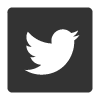 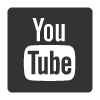 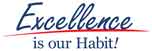 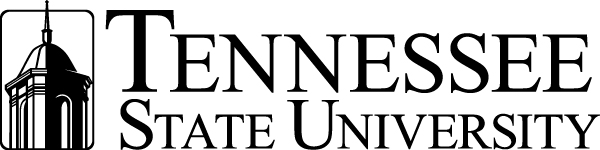 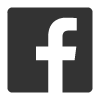 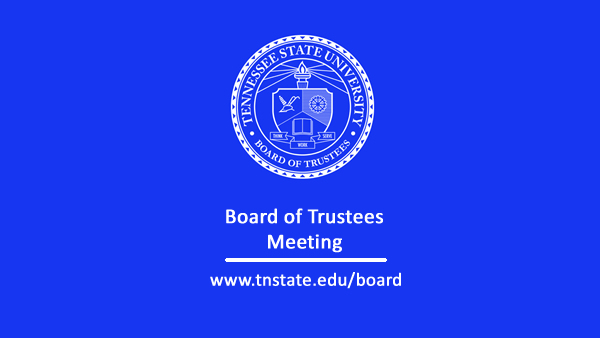 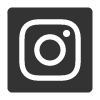 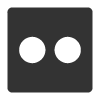 